Newton Abbot Town & GWR Museum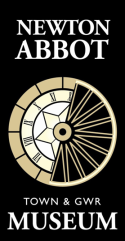 Volunteer Application FormDate:Personal Details:Title:			First Name:				Surname:Address:Post code:Telephone:  		Day:					Evening:			Mobile:E-mail: Are you over 18?   Yes                     NoYour pronouns:  She               He             They               other (please write):____________________We occasionally take photographs of volunteer activities for use in our publicity (eg leaflets) and social media. Are you happy to be included in these?   Y           NDo you have any access requirements?  (i.e. wheelchair-user, dyslexia)Experience/Skills:   Briefly list any relevant experience or skills that you feel would be beneficial to working in the Museum.Areas of interest:  (tick as many as apply- if filling out digitally put the ones you are interested in in bold instead) Training is provided for each areaFront of House/stewarding                                                     Social media contentOrganising/co-ordinating volunteer projects                       Digitisation projectsCataloguing and indexing				Supporting school visitsConservation/preservation projects 			Local history researchTranscribing original documents				Outreach activitiesOther (please specify)  .................................................................................................................Please give the names and contact details for two referees:First refereeTitle:			First Name:				Surname:Address:Post code:Telephone:  		Day:					Evening:			Mobile:E-mail:Relationship to you:Please give the names and contact details for two referees:Second refereeTitle:			First Name:				Surname:Address:Post code:Telephone:  		Day:					Evening:			Mobile:E-mail:Relationship to you: